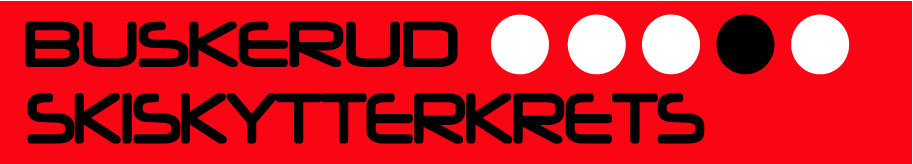 Invitasjon til kretssamling  i skiskyting for gutter f. 2001–2002Fredag 19/9 til søndag 21/9 arrangerer Buskerud skiskytterkrets kretssamling for gutter f. 2001–2002 på Lampeland. Vi overnatter i salen på Stevningsmoen grendehus. Vi er avhengig av hjelp fra støtteapparatet for å få dette til, og hver klubb som melder på deltagere må derfor stille med minimum en voksen som skal hjelpe til å organisere/være trenerassistent. Fredag: Oppmøte kl 18.00 i treningstøy Start økt:  kl 18.30Kveldsmat: ta med matpakke og drikkeLørdag:To økter, felles frokost og lunch på grendehuset, voksne som er med handler mat. Middag på Lampeland hotell.Søndag:To økter, felles frokost og lunch i grendehuset. Avslutning ca kl 16.00 (alle som henter må være med og rydde).Ta med:Sovepose og liggeunderlagTreningstøy etter vær og føre (flere skift), joggesko og håndkle/toalettsakerFritidsklær Våpen og ammunisjonRulleski, staver (husk reservepigger), hjelm og drikkebelteNiste og drikke for kveldsmat fredag Kortstokk, spill osv til pauseneVoksne som er med på samling ordner frukt og tørrmat til lørdag og søndag.Pris per deltager:  400 kr (inkludert middag), betales ved oppmøte på samlingaSamlet klubbvis påmelding inkludert navn på voksne som skal være med til karineholemark@me.com senest fredag 12/9. Velkommen til samling!